COORDINACIÓN GENERAL DE GESTIÓN INTEGRAL DE LA CIUDAD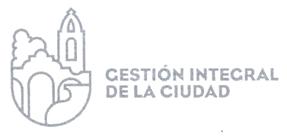 DIRECCIÓN DE MOVILIDAD Y TRANSPORTEINFORME MENSUAL DE LAS ACTIVIDADESCORRESPONDIENTES AL MES DE OCTUBRE DEL 202003 REUNIONES VIRTUAL DE PARTE  DEL IMEPLAN 01 REUNION  EN EL IMEPLAN01 REUNION  VIRTUAL CON PERSONAL DE LA AMIM, SIOP Y MOVILIDAD Y     TRANSPORTE DE SAN PEDRO TLAQUEPAQUE02 REUNIÓNES EN LA SIOP 01REUNIÓN VIRTUAL EN EL H. AYUNTAMIENTO 10 REUNIÓNES EN EL H. AYUNTAMIENTO DE SAN PEDRO TLAQUEPAQUE02 REUNIÓNES VIRTUAL POR EL H. AYUNTAMIENTO DE GUADALAJARA24 COLONIAS VISITADAS (LOMAS DE SAN MIGUEL, EMILIO CARRANZA, LOS ALTOS, LINDA VISTA, RESIDENCIAL CAMICHINES, LOS PUESTOS, PARQUES DE LA VICTORIA, ARBOLEDAS DE SAN MARTÍN, ARTESANOS, FRACCIONAMIENTO ALTO SUR, SANTA MARÍA TEQUEPEXPAN, COLONIA EL SAUZ, LADRILLERA, LÓPEZ COTILLA, ZONA CENTRO, GUAYABITOS, LOMA BONITA, RANCHO BLANCO, LINDA VISTA, PASEO DEL PRADO, SAN PEDRITO, ÁLAMO INDUSTRIAL, SAN SEBASTIANITO, VALLE VERDE SANTA CRUZ DEL VALLE, RESIDENCIAL EL TAPATIO Y LA CAPACHA).